ЧЕРКАСЬКА ОБЛАСНА РАДАР І Ш Е Н Н Я                     06.09.2019                                                                                           № 30-45/VIIПро звернення депутатів Черкаської обласної ради до Президента України Зеленського В.О. щодо недопущення скасування Закону України «Про забезпечення функціонування української мови як державної»Відповідно до статті 43 Закону України «Про місцеве самоврядування в Україні» обласна рада в и р і ш и л а:схвалити текст звернення депутатів Черкаської обласної ради до Президента України Зеленського В.О. щодо недопущення скасування Закону України «Про забезпечення функціонування української мови як державної» (додається).Перший заступник голови                                                               В. ТАРАСЕНКО                                                                                                    Додаток до рішення обласної ради                                                                                                                                     06.09.2019 № 30-45/VIIЗвернення депутатів Черкаської обласної ради до Президента України Зеленського В.О. щодо недопущення скасування Закону України «Про забезпечення функціонування української мови як державної»Депутатів Черкаської обласної ради вкрай стурбувала інформація про те, що Закон України «Про забезпечення функціонування української мови як державної» може бути скасовано.Очевидно, що спроби нищення української мови розпочалися ще з далекого минулого, а факт лінгвоциду (свідоме, цілеспрямоване нищення певної мови як головної ознаки етносу – народності, нації) підтверджується безліччю документів і історичних фактів.Понад чотири століття  в українців намагалися відібрати мову: законами, анафемами, указами, державними актами. «Величезних зусиль» до цього доклали як царська влада Російської імперії, так і тоталітарний режим Радянського Союзу.Серед думок науковців і істориків фігурують різні числа, але найчастіше зустрічається – 134. Саме стільки фактів придушення і заборони української мови було задокументовано.Проте незважаючи на все, пройшовши крізь століття знущань, спроб знищення, українська мова завжди була і буде символом єдності та незламності нашого народу. Мова – це наш найбільший культурний скарб, який ми зобов’язані берегти та захищати. Недарма українська мова завжди входить до десятки наймилозвучніших мов світу, при складанні відповідних рейтингів.Після здобуття Україною незалежності мовне питання стало одним із інструментів гібридної війни проти нашої держави в руках зовнішніх і внутрішніх ворогів. Суспільство навмисно розділяли, а ті, хто лобіював і культивував ідеї «двуязичія» мали на меті лише утримання підтримки електорату та збереження своїх політичних позицій на південному сході України. При цьому ігнорувалось питання національної і культурної асиміляції.Тобто останні 28 років вороги України використовували мову як зброю, за допомогою якої було завдано невиправної шкоди територіальній цілісності держави. Зокрема, донедавна вона була застосована як знаряддя інформаційної атаки, направлене на російськомовне населення східного регіону України.Як засвідчив гіркий досвід, відсутність чіткого закріплення і регламентації мовного питання на законодавчому рівні може бути використано як ефективний інструмент для розхитування соціально-економічної нестабільності та політичної кризи в країні, які, в свою чергу, конвертуються в загрозу для державної безпеки. Це і державний суверенітет, і територіальна цілісність країни, а також конституційний лад та ряд інших життєво важливих національних інтересів.25 квітня 2019 року Верховна Рада України ухвалила Закон «Про забезпечення функціонування української мови як державної». Цей Закон зміцнює позиції державної мови в Україні, а депутати і посадовці, які підтримали його, разом з простими українцями у соцмережах називають його «історичним рішенням». Дійсно, ухвалення цього закону можна вважати великою перемогою для України як незалежної, суверенної держави. Ухвалений документ значно зміцнив статус української мови та забезпечить її повноцінне функціонування, але при цьому не обмежуючи права національних меншин. Він створить міцний фундамент для розвитку сучасної української культури, кіномистецтва і журналістики.Проте найголовнішим є те, що прийнятий закон консолідує суспільство в аспекті розуміння своєї національної ідентичності, а також формування і утвердження національної ідеї. За відсутності цих складових подальший стратегічний розвиток держави є просто неможливим.Враховуючи вищевикладене, депутати Черкаської обласної ради звертаються до Президента України Зеленського В.О. як гаранта Конституції України, з проханням вчинити всіх можливих дій з метою недопущення скасування Закону України «Про забезпечення функціонування української мови як державної».Схвалено на тридцятій сесії Черкаської обласної        ради сьомого скликання06 вересня 2019 року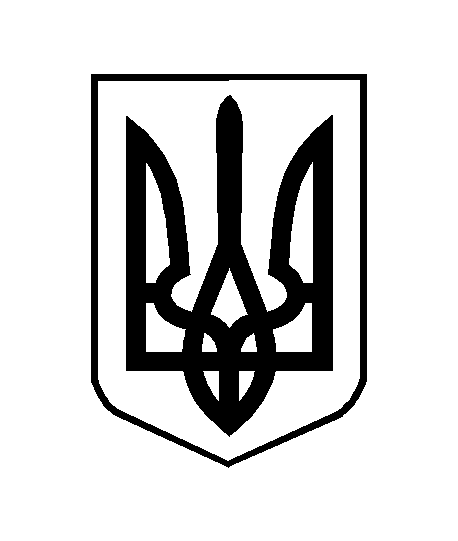 